Translation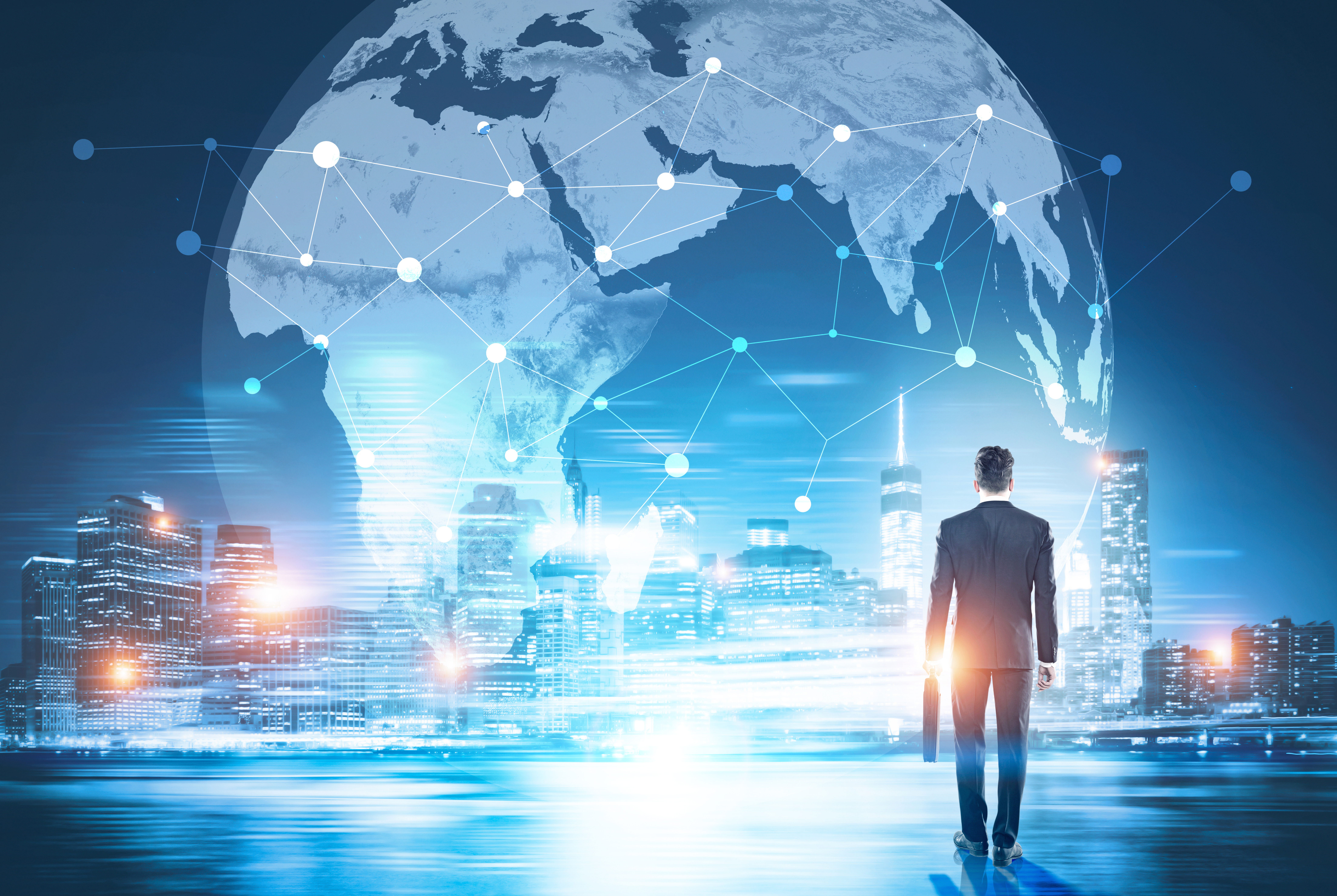 